Košický atléti v desaťročnici AK Slávia TU Košice s výraznými úspechmiAtléti z AK Slávia TU Košice od uvoľnenia podmienok týkajúcich sa koronavírusu (od júna) mali nabitý program. Počnúc majstrovstvami Slovenska dospelých a majstrovstvami v mládežníckych kategóriách, medzinárodnej súťaži mládeže do 15 rokov v Brne EKAG 2020. V Atletickej lige bol tuhý boj dvoch východoslovenských družstiev mužov AK Slávia TUKE a Slávia Spišská nová Ves o udržanie s v Atletickej lige. Pravidlá Atletickej ligy nás postavili v túto sezónu proti sebe, keď ešte v minulom roku hosťovali chlapci zo Spišskej Novej Vsi za náš klub. Muži obsadili 6.miesto a ženy 5.miesto. Pri ženách sa treba pozastaviť, pretože to bolo najmladšie družstvo v celej lige okrem dvoch junioriek boli len dorastenky, čo je veľká perspektíva tohto mladého tímu a tak pre budúci rok máme opäť kompletné zastúpenie v Atletickej lige. Na posledných majstrovstvách Slovenska juniorov, junioriek a starších žiakov a žiačok, ktoré sa uskutočnili  v Trnave (zrušili sa súťaže  družstiev dorastu a staršieho žiactva vrátane viacbojov), naši mladí športovci sa popasovali výborne a súťažili na hranici svojich možností, to znamená v nových osobných rekordoch, ako náš najstarší atlét vo výprave Rasťo Jelínek v trojskoku, Matej Fedák v kladive, Matej Bracho v skoku o žrdi Fešovič Gorgio v behu na 3000 m, Popovičová Viviána v behu na 2000m, Diana Devaldová 60m, 150m a 300m...a výborne sa vrátila po zranení dorastenka Viktória Rusnáková (slovenská rekordérka vo halovom päťboji), keď v skoku do diaľky obsadila druhé miesto v osobnom rekorde 564 cm. Hodnotenie poradia úspešnosti podľa zisku medailí sme obsadili na týchto pretekoch tretie miesto 7 zlatých, 6 strieborných a 5 bronzových medailí za TOP tímami na Slovensku a to ŠOG Nitra a ŠK Dukla, o.z. B. Bystrica, avšak v celkovom hodnotí podľa získania bodov sme obsadili prvé miesto 212,5 bodu pred ŠOG Nitra 207,5 a Naša atletika Bratislava 177. Dosiahnuté výsledky sú krásnym vyvrcholením k blížiacemu sa 10 výročiu klubu pod názvom Atletický klub Slávia Technická univerzita Košice.  Tieto výsledky by sme určite nedosiahli bez obetavej práce našich trénerov Michala Rusnáka a predovšetkým tých, ktorí vychovávajú našich najmenších atlétov Barbory Merkovskej a Olívie Ongáľovej. Naši najúspešnejší atléti podľa zisku zlatých medailí v sezóne 2020 boli Rastislav Jelínek 5, po dve získali Hakulinová Stanislava, Devaldová Karin, Fedák Matej, Bracho Matej, po jednej Kucka Filip, Fešovič Gorgio, Fotulová Mia a Váňa Lukáš. Nielen títo atléti sa podpísali pod úspechy klubu ale aj tí, ktorá získali strieborné, bronzové medaile ale aj ostatní, ktorí sa umiestnili do 8 bodovacieho miesta. Spoločným úspechom je nesporne umiestnenie sa v celkovom hodnotení klubov na všetkých majstrovstvách Slovenska a to na štvrtom mieste  s počtom bodov 647 z 214 klubov na Slovensku a to za ŠOG Nitra 981 bodov, ŠK Dukla o.z. Banská Bystrica 896 bodov a Naša atletika Bratislava 822 bodov. Atléti z AK Slávia TUKE získali celkovo v sezóne 2020 17 zlatých, 16 strieborných a 17 bronzových medailí.  Sme radi, že sme súčasťou tohto skvelého tímu. Mgr. Henrieta Rusnáková a Jaroslav Rusnák. Vďaka patrí všetkým tím, ktorí očistili meno Rusnák pánovi profesorovi Čižmárovi a pánovi Marekovi Mryglotovi.Ďakujeme.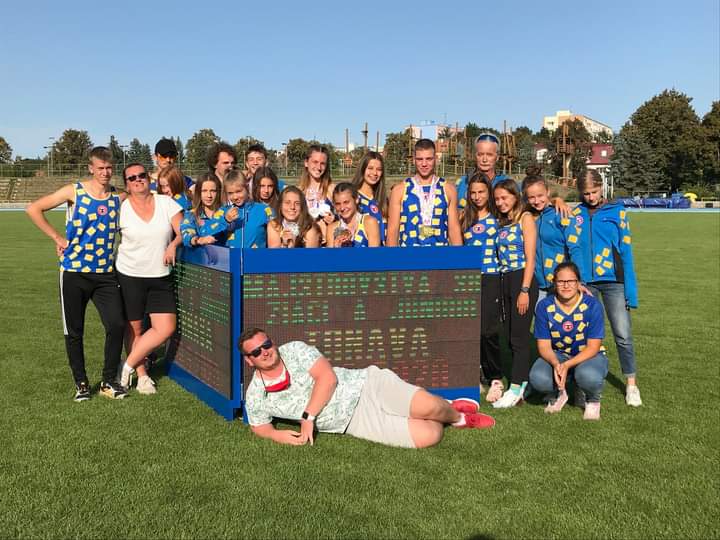 